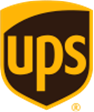 Kontakt:	Steve Gaut, Public Relations		+1 404-828-8787Scott Childress, Investor Relations		+1 404-828-7957Karla Krejci, Donath Business & Media+420 224 211 220karla.krejci@dbm.czPŘÍJMY UPS ZA 4. KVARTÁL VÝRAZNĚ ROSTLY, ZA ROK 2016 VYTVOŘILY REKORDNÍCH 61 MILIARD DOLARŮPříjmy z přepravy na domácím trhu, v rámci Spojených států, za 4. kvartál vzrostly o 6,3 % díky e-commerceExport zahraničních zásilek poskočil o 8,4 %, nejvíce v Asii a EvropěZisk na akcii ve 4. kvartálu klesl o 0,27 USD kvůli tržnímu přeúčtování penzijních programůUpravený zisk na akcii za 4. kvartál dosáhl 1,63 USD díky segmentu mezinárodní přepravyZisk na akcii za rok 2016 byl 3,87 USD, upravený zisk na akcii 5,75 USDSpolečnost vytvořila v roce 2016 6,5 mld. USD hotovosti Firma oznámila celoroční výhled upraveného zisku na akcii pro rok 2017ATLANTA, 31. ledna 2017 – Společnost UPS (NYSE:UPS) dnes oznámila provozní výsledky za 4. kvartál roku 2016. „Příjmy a objem přepravy UPS prudce narostly během předvánočního období a našim zákazníkům jsme poskytovali vysokou úroveň služeb,“ říká David Abney, generální ředitel UPS. „Segment mezinárodní přepravy znovu vykázal mimořádné výkony, zatímco úroveň přepravy na domácím trhu v USA se držela díky výrazným změnám v produktové skladbě. Naše strategie a iniciativy se zaměřují na vytváření dlouhodobé hodnoty pro naše zákazníky i akcionáře.“Výsledky za celý rok i za 4. kvartál 2016 zahrnují nepeněžní náklad na tržní přecenění penzijních programů po zdanění ve výši 1,9 USD na zředěnou akcii. V předešlém roce firma oznámila náklad na tržní přecenění penzijních programů po zdanění ve výši 0,09 USD na zředěnou akcii.Zředěný zisk na akcii ve 4. kvartálu 2016 dosáhl výše -0,27 USD; upravený zředěný zisk 1,63 USD.Upravený zředěný zisk na akcii nezahrnuje vliv nepeněžních nákladů na tržní přecenění penzijních programů.Během uplynulého kvartálu společnost přepravila 1,4 mld. zásilek, což představuje navýšení o 7,1 % proti předchozímu roku.Příjmy vzrostly o 648 mil. USD na 10,9 mld. USD, což je oproti 4. kvartálu 2015 nárůst o 6,3 %.Průměrný denní objem přepravy se zvýšil o 5,0 % na 19,6 milionu zásilek.Provozní ztráta za 4. kvartál 2016 dosáhla výše 570 mil. USD, upravený provozní zisk dosáhl 1,3 mld. USD.Upravený provozní zisk nezahrnuje vliv nepeněžních nákladů na tržní přecenění penzijních programů.Zisky z programů ORION a automatizace vyrovnaly většinu dopadů rychlého nárůstu rezidenční a SurePost přepravy.Segment mezinárodní přepravy vykazoval stálý růst u všech nabízených služeb.Příjmy vzrostly o 5,0 % díky nárůstu denní přepravy exportních zásilek o 8,4 %.Příjmy na měnově neutrální bázi vzrostly oproti loňsku o 6,2 %.Provozní zisk ve 4. kvartálu 2016 dosáhl 281 mil. USD, upravený zisk 706 mil. USD.Upravený provozní zisk nezahrnuje vliv nepeněžních nákladů na tržní přecenění penzijních programů.Příjmy vzrostly o 2,6 % oproti 4. kvartálu 2015 na 2,7 mld. USD.Provozní ztráta dosáhla výše 139 mil. USD, upravený provozní zisk dosáhl 179 mil. USD.Upravený provozní zisk nezahrnuje vliv nepeněžních nákladů na tržní přecenění penzijních programů.Konsolidované výsledky za rok 2016Zředěný zisk na akcii za rok 2016 dosáhl výše 3,87 USD, upravený zředěný zisk na akcii 5,75 USD.Upravený zředěný zisk na akcii nezahrnuje vliv nepeněžních nákladů na tržní přecenění penzijních programů.UPS vytvořila hotovost ve výši 6,5 mld. USD z provozních operací.Kapitálové výdaje firmy dosáhly v průběhu roku téměř 3,0 mld. USD.Firma vyplatila dividendy ve výši 2,8 mld. USD, což je o 6,8 % na akcii více než v předchozím roce.UPS také odkoupila 25,5 mil. akcií za přibližně 2,7 mld. USD.Výhled	Společnost poskytuje výhled na upravené bázi (neodpovídající účetním zásadám GAAP), není totiž možné předpovědět či odhadnout vliv budoucího tržního nacenění penzijních položek. Ten je zahrnutý ve vykazovaných výsledcích podle GAAP a může být významný. 	„Investice do programů ORION a automatizace se během uplynulého čtvrtletí ukázaly prospěšné,“ uvedl Richard Peretz, finanční ředitel UPS. „Nízká úroveň výsledků byla odražená změnou v produktové skladbě a pokračujícími příznivými podmínky na trhu průmyslové výroby. Silný růst společně s investicemi do firemní sítě jsou zdrojem solidních příležitostí v několika následujících letech.“UPS očekává celoroční upravený zředěný zisk na akcii pro rok 2017 v rozmezí od 5,80 USD do 6,10 USD, který zahrnuje kurzové rezervy ve výši 400 milionů USD před zdaněním.Pohyby měnových kurzů navíc sníží upravený zředěný zisk na akcii o 0,30 USD v roce 2017 a sníží růst zisku na akcii o zhruba 500 bazických bodů. Společnost UPSUPS (NYSE:UPS) je světový lídr v oblasti logistiky a nabízí širokou škálu řešení včetně přepravy balíků a nákladní přepravy, usnadnění mezinárodního obchodu a rozvoje pokročilých technologií, díky kterým lze efektivněji řídit dění v obchodním světě. Hlavní sídlo společnosti je v Atlantě, USA. UPS své služby poskytuje ve více než 220 zemích a teritoriích světa. Adresa internetových stránek společnosti je ups.com®, korporátní blog naleznete na longitudes.ups.com. Novinky a zprávy UPS jsou k dispozici na pressroom.ups.com.Konsolidované výsledky4Q 2016Upravené4Q 20164Q 2015Upravené4Q 2015Příjmy16 931 mil. USD16 054 mil. USDProvozní zisk (ztráta)(428) mil. USD 2 223 mil. USD2 051 mil. USD2 169 mil. USDUpravený zisk (ztráta) na akcii  (0,27) USD1,63 USD1,48 USD1,57 USDZásilková přeprava USA4Q 2016Upravené4Q 20164Q 2015Upravené4Q 2015Příjmy10 913 mil. USD10 265 mil. USDProvozní zisk (ztráta)(570) mil. USD 1 338 mil. USD1 284 mil. USD1 346 mil. USDMezinárodní přeprava4Q 2016Upravené4Q 20164Q 2015Upravené4Q 2015Příjmy3 335 mil. USD3 175 mil. USDProvozní zisk 281 mil. USD 706 mil. USD580 mil. USD 624 mil. USDDodavatelské řetězce & nákladní přeprava4Q 2016Upravené4Q 20164Q 2015Upravené4Q 2015Příjmy2 683 mil. USD2 614 mil. USDProvozní zisk (ztráta)(139) mil. USD179 mil. USD187 mil. USD 199 mil. USD